Porto Nacional – TO, DIA de MÊS de ANO.Técnico Responsável/CREA                               Nº do ARTProprietárioEstado do Tocantins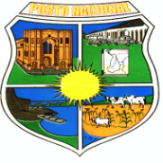 Prefeitura Municipal de Porto NacionalSecretaria de Planejamento, Habitação, Meio Ambiente, Ciência e TecnologiaFORMULÁRIO DE CARACTERIZAÇÃOGRUPO IMOBILIÁRIO E DE PARCELAMENTO DO USO DO SOLO1 – IDENTIFICAÇÃO DO EMPREENDIMENTO1 – IDENTIFICAÇÃO DO EMPREENDIMENTO1 – IDENTIFICAÇÃO DO EMPREENDIMENTO1 – IDENTIFICAÇÃO DO EMPREENDIMENTO1 – IDENTIFICAÇÃO DO EMPREENDIMENTO1 – IDENTIFICAÇÃO DO EMPREENDIMENTO1 – IDENTIFICAÇÃO DO EMPREENDIMENTO1 – IDENTIFICAÇÃO DO EMPREENDIMENTONome do Parcelamento:Nome do Parcelamento:Nome do Parcelamento:Nome do Parcelamento:Nome do Parcelamento:Nome do Parcelamento:Nome do Parcelamento:Nome do Parcelamento:Nome da Propriedade:Nome da Propriedade:Nome da Propriedade:Nome da Propriedade:Nome da Propriedade:Nome da Propriedade:Nome da Propriedade:Nome da Propriedade:1.3 Endereço/Localização/Gleba:1.3 Endereço/Localização/Gleba:1.3 Endereço/Localização/Gleba:1.3 Endereço/Localização/Gleba:1.3 Endereço/Localização/Gleba:1.3 Endereço/Localização/Gleba:1.3 Endereço/Localização/Gleba:1.3 Endereço/Localização/Gleba:1.4 Município:1.4 Município:1.4 Município:1.4 Município:1.4 Município:1.4 Município:1.4 Município:1.4 Município:1.5 Tipo de Documento da Propriedade:1.5 Tipo de Documento da Propriedade:1.5 Tipo de Documento da Propriedade:1.5 Tipo de Documento da Propriedade:1.6 Cartório de Registro:1.6 Cartório de Registro:1.6 Cartório de Registro:1.6 Cartório de Registro:1.7 Nº Registro / Matricula:1.7 Nº Registro / Matricula:1.8 Livro:1.8 Livro:1.8 Livro:1.9 Fls:1.9 Fls:1.10 Data do Registro:2 – CARACTERIZAÇÃO DO EMPREENDIMENTO2 – CARACTERIZAÇÃO DO EMPREENDIMENTO2 – CARACTERIZAÇÃO DO EMPREENDIMENTO2 – CARACTERIZAÇÃO DO EMPREENDIMENTO2 – CARACTERIZAÇÃO DO EMPREENDIMENTO2 – CARACTERIZAÇÃO DO EMPREENDIMENTO2 – CARACTERIZAÇÃO DO EMPREENDIMENTO2 – CARACTERIZAÇÃO DO EMPREENDIMENTO2.1 Identificação da Gleba:2.1 Identificação da Gleba:2.1 Identificação da Gleba:2.1 Identificação da Gleba:2.1 Identificação da Gleba:2.1 Identificação da Gleba:2.1 Identificação da Gleba:2.1 Identificação da Gleba:2.1.1 Informações sobre o acesso à gleba (anexar mapa de localização, apontando o roteiro de acesso à área):2.1.1 Informações sobre o acesso à gleba (anexar mapa de localização, apontando o roteiro de acesso à área):2.1.1 Informações sobre o acesso à gleba (anexar mapa de localização, apontando o roteiro de acesso à área):2.1.1 Informações sobre o acesso à gleba (anexar mapa de localização, apontando o roteiro de acesso à área):2.1.1 Informações sobre o acesso à gleba (anexar mapa de localização, apontando o roteiro de acesso à área):2.1.1 Informações sobre o acesso à gleba (anexar mapa de localização, apontando o roteiro de acesso à área):2.1.1 Informações sobre o acesso à gleba (anexar mapa de localização, apontando o roteiro de acesso à área):2.1.1 Informações sobre o acesso à gleba (anexar mapa de localização, apontando o roteiro de acesso à área):2.1.2 Município(s) de Abrangência:      2.1.2 Município(s) de Abrangência:      2.1.2 Município(s) de Abrangência:      2.1.2 Município(s) de Abrangência:      2.1.2 Município(s) de Abrangência:      2.1.2 Município(s) de Abrangência:      2.1.2 Município(s) de Abrangência:      2.1.2 Município(s) de Abrangência:      2.1.3 Coordenadas Geográficas da Sede da Propriedade:2.1.3 Coordenadas Geográficas da Sede da Propriedade:2.1.3 Coordenadas Geográficas da Sede da Propriedade:2.1.3 Coordenadas Geográficas da Sede da Propriedade:2.1.3 Coordenadas Geográficas da Sede da Propriedade:2.1.3 Coordenadas Geográficas da Sede da Propriedade:2.1.3 Coordenadas Geográficas da Sede da Propriedade:2.1.3 Coordenadas Geográficas da Sede da Propriedade: Lat.:                                                                                                                     Lat.:                                                                                                                     Lat.:                                                                                                                     Lat.:                                                                                                                    Long.:                                                                                                           Long.:                                                                                                           Long.:                                                                                                           Long.:                                                                                                           2.2 Características do Empreendimento:2.2 Características do Empreendimento:2.2 Características do Empreendimento:2.2 Características do Empreendimento:2.2 Características do Empreendimento:2.2 Características do Empreendimento:2.2 Características do Empreendimento:2.2 Características do Empreendimento:2.2.1 Natureza do Parcelamento:() Desmembramento        () Residencial        () Comercial        () Misto        () Rural        () Cemitério        () Assentamento() Distrito Industrial          () Z.E.I.                   () Z.P.I                 () Outros:                                                                          2.2.1 Natureza do Parcelamento:() Desmembramento        () Residencial        () Comercial        () Misto        () Rural        () Cemitério        () Assentamento() Distrito Industrial          () Z.E.I.                   () Z.P.I                 () Outros:                                                                          2.2.1 Natureza do Parcelamento:() Desmembramento        () Residencial        () Comercial        () Misto        () Rural        () Cemitério        () Assentamento() Distrito Industrial          () Z.E.I.                   () Z.P.I                 () Outros:                                                                          2.2.1 Natureza do Parcelamento:() Desmembramento        () Residencial        () Comercial        () Misto        () Rural        () Cemitério        () Assentamento() Distrito Industrial          () Z.E.I.                   () Z.P.I                 () Outros:                                                                          2.2.1 Natureza do Parcelamento:() Desmembramento        () Residencial        () Comercial        () Misto        () Rural        () Cemitério        () Assentamento() Distrito Industrial          () Z.E.I.                   () Z.P.I                 () Outros:                                                                          2.2.1 Natureza do Parcelamento:() Desmembramento        () Residencial        () Comercial        () Misto        () Rural        () Cemitério        () Assentamento() Distrito Industrial          () Z.E.I.                   () Z.P.I                 () Outros:                                                                          2.2.1 Natureza do Parcelamento:() Desmembramento        () Residencial        () Comercial        () Misto        () Rural        () Cemitério        () Assentamento() Distrito Industrial          () Z.E.I.                   () Z.P.I                 () Outros:                                                                          2.2.1 Natureza do Parcelamento:() Desmembramento        () Residencial        () Comercial        () Misto        () Rural        () Cemitério        () Assentamento() Distrito Industrial          () Z.E.I.                   () Z.P.I                 () Outros:                                                                          2.2.2 População do Município (IBGE):      2.2.2 População do Município (IBGE):      2.2.2 População do Município (IBGE):      2.2.3 Área Mínima do Lote (m2):      2.2.3 Área Mínima do Lote (m2):      2.2.3 Área Mínima do Lote (m2):      2.2.3 Área Mínima do Lote (m2):      2.2.4 Testada Mínima (m):      2.2.5 Quantidade de Lotes2.2.6 Utilização2.2.6 Utilização2.2.7 área Total (m2)2.2.7 área Total (m2)2.2.7 área Total (m2)2.2.7 área Total (m2)2.2.8 % de Incidência:Lotes ResidenciaisLotes ResidenciaisLotes ComerciaisLotes ComerciaisLotes MistosLotes MistosLotes RuraisLotes RuraisLotes IndustriaisLotes IndustriaisSistema ViárioSistema ViárioÁreas InstitucionaisÁreas InstitucionaisÁreas VerdesÁreas VerdesÁreas LivresÁreas LivresSepulturasSepulturasTOTAL:2.3 Caracterização da Gleba:2.3 Caracterização da Gleba:2.3 Caracterização da Gleba:2.3 Caracterização da Gleba:2.3 Caracterização da Gleba:2.3 Caracterização da Gleba:2.3 Caracterização da Gleba:2.3 Caracterização da Gleba:2.3.1 Infraestrutura Existente:() Rede de água          () Rede de Egoto         () Rede Elétrica             () Coleta de Lixo              () Drenagem Pluvial() Outros     _________________________                                 2.3.1 Infraestrutura Existente:() Rede de água          () Rede de Egoto         () Rede Elétrica             () Coleta de Lixo              () Drenagem Pluvial() Outros     _________________________                                 2.3.1 Infraestrutura Existente:() Rede de água          () Rede de Egoto         () Rede Elétrica             () Coleta de Lixo              () Drenagem Pluvial() Outros     _________________________                                 2.3.1 Infraestrutura Existente:() Rede de água          () Rede de Egoto         () Rede Elétrica             () Coleta de Lixo              () Drenagem Pluvial() Outros     _________________________                                 2.3.1 Infraestrutura Existente:() Rede de água          () Rede de Egoto         () Rede Elétrica             () Coleta de Lixo              () Drenagem Pluvial() Outros     _________________________                                 2.3.1 Infraestrutura Existente:() Rede de água          () Rede de Egoto         () Rede Elétrica             () Coleta de Lixo              () Drenagem Pluvial() Outros     _________________________                                 2.3.1 Infraestrutura Existente:() Rede de água          () Rede de Egoto         () Rede Elétrica             () Coleta de Lixo              () Drenagem Pluvial() Outros     _________________________                                 2.3.1 Infraestrutura Existente:() Rede de água          () Rede de Egoto         () Rede Elétrica             () Coleta de Lixo              () Drenagem Pluvial() Outros     _________________________                                 2.3.2 Aspectos Específicos:() Terrenos Alagadiços ou sujeito a inundações                        () Área Aterrada() Geologia Imprópria para Edificações                                      () Presença de Agentes Poluidores2.3.2 Aspectos Específicos:() Terrenos Alagadiços ou sujeito a inundações                        () Área Aterrada() Geologia Imprópria para Edificações                                      () Presença de Agentes Poluidores2.3.2 Aspectos Específicos:() Terrenos Alagadiços ou sujeito a inundações                        () Área Aterrada() Geologia Imprópria para Edificações                                      () Presença de Agentes Poluidores2.3.2 Aspectos Específicos:() Terrenos Alagadiços ou sujeito a inundações                        () Área Aterrada() Geologia Imprópria para Edificações                                      () Presença de Agentes Poluidores2.3.2 Aspectos Específicos:() Terrenos Alagadiços ou sujeito a inundações                        () Área Aterrada() Geologia Imprópria para Edificações                                      () Presença de Agentes Poluidores2.3.2 Aspectos Específicos:() Terrenos Alagadiços ou sujeito a inundações                        () Área Aterrada() Geologia Imprópria para Edificações                                      () Presença de Agentes Poluidores2.3.2 Aspectos Específicos:() Terrenos Alagadiços ou sujeito a inundações                        () Área Aterrada() Geologia Imprópria para Edificações                                      () Presença de Agentes Poluidores2.3.2 Aspectos Específicos:() Terrenos Alagadiços ou sujeito a inundações                        () Área Aterrada() Geologia Imprópria para Edificações                                      () Presença de Agentes Poluidores2.3.3 Declividade Máxima do Terreno:                                                                                                                                                                        2.3.3 Declividade Máxima do Terreno:                                                                                                                                                                        2.3.3 Declividade Máxima do Terreno:                                                                                                                                                                        2.3.3 Declividade Máxima do Terreno:                                                                                                                                                                        2.3.3 Declividade Máxima do Terreno:                                                                                                                                                                        2.3.3 Declividade Máxima do Terreno:                                                                                                                                                                        2.3.3 Declividade Máxima do Terreno:                                                                                                                                                                        2.3.3 Declividade Máxima do Terreno:                                                                                                                                                                        2.4 Unidades de Conservação ou com Restrição de Usos:2.4 Unidades de Conservação ou com Restrição de Usos:2.4 Unidades de Conservação ou com Restrição de Usos:2.4 Unidades de Conservação ou com Restrição de Usos:2.4 Unidades de Conservação ou com Restrição de Usos:2.4 Unidades de Conservação ou com Restrição de Usos:2.4 Unidades de Conservação ou com Restrição de Usos:2.4 Unidades de Conservação ou com Restrição de Usos:2.4.1 Atividade Localizada em Unidade de Conservação de Uso Sustentável?() Não      () Sim – Identificar a UC:                                                                                                                                              2.4.1 Atividade Localizada em Unidade de Conservação de Uso Sustentável?() Não      () Sim – Identificar a UC:                                                                                                                                              2.4.1 Atividade Localizada em Unidade de Conservação de Uso Sustentável?() Não      () Sim – Identificar a UC:                                                                                                                                              2.4.1 Atividade Localizada em Unidade de Conservação de Uso Sustentável?() Não      () Sim – Identificar a UC:                                                                                                                                              2.4.1 Atividade Localizada em Unidade de Conservação de Uso Sustentável?() Não      () Sim – Identificar a UC:                                                                                                                                              2.4.1 Atividade Localizada em Unidade de Conservação de Uso Sustentável?() Não      () Sim – Identificar a UC:                                                                                                                                              2.4.1 Atividade Localizada em Unidade de Conservação de Uso Sustentável?() Não      () Sim – Identificar a UC:                                                                                                                                              2.4.1 Atividade Localizada em Unidade de Conservação de Uso Sustentável?() Não      () Sim – Identificar a UC:                                                                                                                                              2.4.2 Atividade Localizada no Entorno de Unidade (até 10Km) de Conservação de Proteção Integral?() Não      () Sim – Identificar a UC:                                                                                                                                               2.4.2 Atividade Localizada no Entorno de Unidade (até 10Km) de Conservação de Proteção Integral?() Não      () Sim – Identificar a UC:                                                                                                                                               2.4.2 Atividade Localizada no Entorno de Unidade (até 10Km) de Conservação de Proteção Integral?() Não      () Sim – Identificar a UC:                                                                                                                                               2.4.2 Atividade Localizada no Entorno de Unidade (até 10Km) de Conservação de Proteção Integral?() Não      () Sim – Identificar a UC:                                                                                                                                               2.4.2 Atividade Localizada no Entorno de Unidade (até 10Km) de Conservação de Proteção Integral?() Não      () Sim – Identificar a UC:                                                                                                                                               2.4.2 Atividade Localizada no Entorno de Unidade (até 10Km) de Conservação de Proteção Integral?() Não      () Sim – Identificar a UC:                                                                                                                                               2.4.2 Atividade Localizada no Entorno de Unidade (até 10Km) de Conservação de Proteção Integral?() Não      () Sim – Identificar a UC:                                                                                                                                               2.4.2 Atividade Localizada no Entorno de Unidade (até 10Km) de Conservação de Proteção Integral?() Não      () Sim – Identificar a UC:                                                                                                                                               2.4.3 Atividade Localizada no Entorno de Terra Indígena?() Não      () Sim – Identificar a TI:                 2.4.3 Atividade Localizada no Entorno de Terra Indígena?() Não      () Sim – Identificar a TI:                 2.4.3 Atividade Localizada no Entorno de Terra Indígena?() Não      () Sim – Identificar a TI:                 2.4.3 Atividade Localizada no Entorno de Terra Indígena?() Não      () Sim – Identificar a TI:                 2.4.3 Atividade Localizada no Entorno de Terra Indígena?() Não      () Sim – Identificar a TI:                 2.4.3 Atividade Localizada no Entorno de Terra Indígena?() Não      () Sim – Identificar a TI:                 2.4.3 Atividade Localizada no Entorno de Terra Indígena?() Não      () Sim – Identificar a TI:                 2.4.3 Atividade Localizada no Entorno de Terra Indígena?() Não      () Sim – Identificar a TI:                 2.4.4 Obra ou Atividade implantada que restrinja os usos do solo na propriedade ( exemplo: dutos, linhas férreas, redes de alta tensão, tubulação de fibra óptica, etc)?() Não      () Sim – Especificar:                                                                                                                                                    2.4.4 Obra ou Atividade implantada que restrinja os usos do solo na propriedade ( exemplo: dutos, linhas férreas, redes de alta tensão, tubulação de fibra óptica, etc)?() Não      () Sim – Especificar:                                                                                                                                                    2.4.4 Obra ou Atividade implantada que restrinja os usos do solo na propriedade ( exemplo: dutos, linhas férreas, redes de alta tensão, tubulação de fibra óptica, etc)?() Não      () Sim – Especificar:                                                                                                                                                    2.4.4 Obra ou Atividade implantada que restrinja os usos do solo na propriedade ( exemplo: dutos, linhas férreas, redes de alta tensão, tubulação de fibra óptica, etc)?() Não      () Sim – Especificar:                                                                                                                                                    2.4.4 Obra ou Atividade implantada que restrinja os usos do solo na propriedade ( exemplo: dutos, linhas férreas, redes de alta tensão, tubulação de fibra óptica, etc)?() Não      () Sim – Especificar:                                                                                                                                                    2.4.4 Obra ou Atividade implantada que restrinja os usos do solo na propriedade ( exemplo: dutos, linhas férreas, redes de alta tensão, tubulação de fibra óptica, etc)?() Não      () Sim – Especificar:                                                                                                                                                    2.4.4 Obra ou Atividade implantada que restrinja os usos do solo na propriedade ( exemplo: dutos, linhas férreas, redes de alta tensão, tubulação de fibra óptica, etc)?() Não      () Sim – Especificar:                                                                                                                                                    2.4.4 Obra ou Atividade implantada que restrinja os usos do solo na propriedade ( exemplo: dutos, linhas férreas, redes de alta tensão, tubulação de fibra óptica, etc)?() Não      () Sim – Especificar:                                                                                                                                                    2.4.5 Obra ou Atividade a ser implantada ocasionará interferências em manancial de Abasteimento Público?() Não      () Sim – Especificar:                                                                                                                                                    2.4.5 Obra ou Atividade a ser implantada ocasionará interferências em manancial de Abasteimento Público?() Não      () Sim – Especificar:                                                                                                                                                    2.4.5 Obra ou Atividade a ser implantada ocasionará interferências em manancial de Abasteimento Público?() Não      () Sim – Especificar:                                                                                                                                                    2.4.5 Obra ou Atividade a ser implantada ocasionará interferências em manancial de Abasteimento Público?() Não      () Sim – Especificar:                                                                                                                                                    2.4.5 Obra ou Atividade a ser implantada ocasionará interferências em manancial de Abasteimento Público?() Não      () Sim – Especificar:                                                                                                                                                    2.4.5 Obra ou Atividade a ser implantada ocasionará interferências em manancial de Abasteimento Público?() Não      () Sim – Especificar:                                                                                                                                                    2.4.5 Obra ou Atividade a ser implantada ocasionará interferências em manancial de Abasteimento Público?() Não      () Sim – Especificar:                                                                                                                                                    2.4.5 Obra ou Atividade a ser implantada ocasionará interferências em manancial de Abasteimento Público?() Não      () Sim – Especificar:                                                                                                                                                    2.4.6 Áreas Especialmente Protegidas?() Cachoeiras – Coord. Geográficas: Lat.:      2.4.6 Áreas Especialmente Protegidas?() Cachoeiras – Coord. Geográficas: Lat.:      2.4.6 Áreas Especialmente Protegidas?() Cachoeiras – Coord. Geográficas: Lat.:      2.4.6 Áreas Especialmente Protegidas?() Cachoeiras – Coord. Geográficas: Lat.:      2.4.6 Áreas Especialmente Protegidas?() Cachoeiras – Coord. Geográficas: Lat.:      2.4.6 Áreas Especialmente Protegidas?() Cachoeiras – Coord. Geográficas: Lat.:      Long.:      Long.:      () Cavernas() Sítios Arqueológicos() Balneários() Outros (canyons,etc) – Especificar:                                                          () Cavernas() Sítios Arqueológicos() Balneários() Outros (canyons,etc) – Especificar:                                                          () Cavernas() Sítios Arqueológicos() Balneários() Outros (canyons,etc) – Especificar:                                                          () Cavernas() Sítios Arqueológicos() Balneários() Outros (canyons,etc) – Especificar:                                                          () Cavernas() Sítios Arqueológicos() Balneários() Outros (canyons,etc) – Especificar:                                                          () Cavernas() Sítios Arqueológicos() Balneários() Outros (canyons,etc) – Especificar:                                                          () Cavernas() Sítios Arqueológicos() Balneários() Outros (canyons,etc) – Especificar:                                                          () Cavernas() Sítios Arqueológicos() Balneários() Outros (canyons,etc) – Especificar:                                                          2.5 Outras observações que julgar necessárias:        2.5 Outras observações que julgar necessárias:        2.5 Outras observações que julgar necessárias:        2.5 Outras observações que julgar necessárias:        2.5 Outras observações que julgar necessárias:        2.5 Outras observações que julgar necessárias:        2.5 Outras observações que julgar necessárias:        2.5 Outras observações que julgar necessárias:        